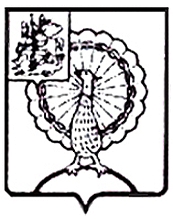 Информация о принятых мерах и решениях по результату внесенных представлений и предписаний по итогам контрольного мероприятия«Проверка целевого и эффективного использования средств бюджета городского округа Серпухов, направленных в 2019 году и 1 полугодии 2020 года на ремонт дорог местного значения (выборочным методом)»По результатам контрольного мероприятия МКУ «Управление дорожного хозяйства, транспортного обслуживания населения и связи Администрации  городского округа Серпухов» выдано 6 предписаний и 1 представление об устранении выявленных нарушений законодательства Российской Федерации.По результатам контрольного мероприятия объекту МКУ «Управление дорожного хозяйства, транспортного обслуживания населения и связи Администрации  городского округа Серпухов» проверки вынесено 1 представления, направлены информационные письма в Совет депутатов городского округа Серпухов и Главе городского округа Серпухов, а также Отчет о результатах контрольного мероприятия для сведения был направлен в Прокуратуру городского округа Серпухов.КОНТРОЛЬНО-СЧЕТНАЯ ПАЛАТАГОРОДСКОГО ОКРУГА СЕРПУХОВМОСКОВСКОЙ ОБЛАСТИКОНТРОЛЬНО-СЧЕТНАЯ ПАЛАТАГОРОДСКОГО ОКРУГА СЕРПУХОВМОСКОВСКОЙ ОБЛАСТИ142203, Московская область, городской округ Серпухов, ул. Советская, д.88  ИНН/КПП: 5043044241/504301001ОГРН: 1115043006044телефон:  8(4967)37-71-85, 37-45-40 e-mail : kspserpuhov@yandex.ru https://ksp-serpuhov.ru№ п/пОбъект и реквизиты документаПеречень требований/ предложенийИнформация о выполнении1.Предписание МКУ «Управление дорожного хозяйства, транспортного обслуживания населения и связи Администрации  городского округа Серпухов» № 451-исх. от 13.11.2020г.1. Принять меры к взысканию с подрядчика неправомерно оплаченных по муниципальному контракту денежных средств за неподтвержденные объемы использованных материалов при выполнении работ.На контроле2.Предписание МКУ «Управление дорожного хозяйства, транспортного обслуживания населения и связи Администрации  городского округа Серпухов» № 452-исх. от 13.11.2020г.1. Принять меры к взысканию с подрядчика неправомерно оплаченных по муниципальному контракту денежных средств за неподтвержденные объемы использованных материалов при выполнении работ.На контроле3.Предписание МКУ «Управление дорожного хозяйства, транспортного обслуживания населения и связи Администрации  городского округа Серпухов»         № 453-исх. от 13.11.2020г.1. Принять меры к взысканию с подрядчика неправомерно оплаченных по муниципальному контракту денежных средств за неподтвержденные объемы использованных материалов при выполнении работ.На контроле4.Предписание МКУ «Управление дорожного хозяйства, транспортного обслуживания населения и связи Администрации  городского округа Серпухов»         № 454-исх. от 13.11.2020г.1. Принять меры к взысканию с подрядчика неправомерно оплаченных по муниципальному контракту денежных средств за неподтвержденные объемы использованных материалов при выполнении работ.Возмещено в  бюджет городского округа Серпухов5.Предписание МКУ «Управление дорожного хозяйства, транспортного обслуживания населения и связи Администрации  городского округа Серпухов»         № 455-исх. от 13.11.2020г.1. Принять меры к взысканию с подрядчика неправомерно оплаченных по муниципальному контракту денежных средств за неподтвержденные объемы использованных материалов при выполнении работ.На контроле6.Предписание МКУ «Управление дорожного хозяйства, транспортного обслуживания населения и связи Администрации  городского округа Серпухов»         № 456-исх. от 13.11.2020г.1. Принять меры к взысканию с подрядчика неправомерно оплаченных по муниципальному контракту денежных средств за неподтвержденные объемы использованных материалов при выполнении работ.На контроле7.Представление МКУ «Управление дорожного хозяйства, транспортного обслуживания населения и связи Администрации  городского округа Серпухов»         № 474-исх. от 13.11.2020г.1.Принять меры по устранению дефектов дорожной одежды (воспользоваться правом гарантийного обслуживания), возникших в результате проведения подрядчиком вырубок для последующего направления на экспертизу в количестве 3 (трех) вырезов.Вырубки заделаны.